Garlic Cheesy Bombs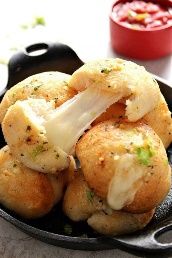 Ingredients:1 can refrigerated biscuits2-3 mozzarella cheese sticks2 Tbsp. butter1 tsp garlic powder1 tsp Italian seasoning1 Tbsp. parmesan cheeseDirections:Preheat oven 400 degreesGrease baking sheet, line with tinfoil or parchment paper.Place one piece of cheese in the center of each biscuit; pinch the sides around the cheese so it is completely encased by the biscuit dough. Place seam-side down on prepared baking sheet.Melt butter Add garlic, Italian seasoning and parmesan cheese to butter.Brush butter mixture over each biscuit.Bake for 10-12 minutes until golden brown.Enjoy 